İstanbul ili, Esenyurt İlçesi, Barbaros Hayrettin Paşa Mahallesi 1993 Sokak üzerinde kurulu tekbir toplu yapı niteliğinde inşa edilmiş TRENDPARK olarak adlandırılan toplam 151 adet bağımsız bölümden oluşan yapılanmanın, Site Yönetimi Organizasyon Şeması;Sitemize yeni taşınanlardan gerekli olan bilgi ve belgeler alınmakta, kat malikleri formları tanzim edilerek dosyalarına kaldırılmaktadır.01 Ocak 2020 – 31 Aralık 2020 arası muhasebe işlemleri bitirilmiş ve gerekli kontroller sağlanarak arşivlenmiştir.Aidat, ısı paylaşımı tahakkukları dairelere yansıtılmaktadır.Mail, telefon aranması ve daire kapılarına dağıtılan borç bildirimleri ile site sakinlerimizin borç bakiyeleri bildirimleri yapılmaktadır.Yıllık toplam İGDAŞ faturası 216.589,00 TL, ortak alan elektrik faturası 100.987,96 TL, sosyal tesis su faturası 4.960,00 TL olarak sitemizin kullanımı şeklinde yansımıştır. Alacaklı firmalara ödemeler yapılmaktadır.Yıllık ve aylık tüm periyodik tüm bakımlar gerçekleşmektedir. Orkun Grup tarafından yıl içerisinde rutin denetimler yapılmaktadır.Tüm bağımsız bölümler doğalgaz, elektrik ve su faturaları her ay kapı önlerine dağıtılmaktadır.Sitemiz yangın tüplerinin yıl içerisinde periyodik kontrolleri teknik personelimizce yapılmış, yeniden doldurulması gereken tüpler doldurulmuş ve İş Sağlığı Uzmanımız tarafından önerilen alanlara yeni tüp alımları yapılmıştır.Covid-19 ile ilgili tedbirler alınmış olup, duyuru yazıları asılmış, personel tarafından bina dezenfekte işlemi her gün devam ettirilmiştir.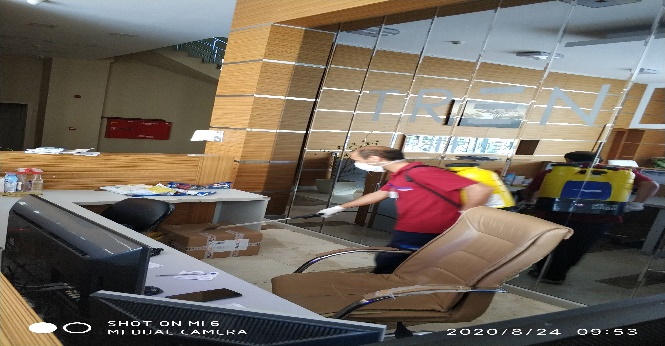 Yıl içerinde pandemi dönemi sebebiyle sitemizde bir adet teknik, bir adet temizlik personeli mesai yaptırılarak sitemizde yatılı olarak kalması sağlanmış ve bu dönemlerde yaşanmış veya yaşanacak temizlik, hijyen ve teknik sorunların önüne geçilmiştir.Dairelere ait arızalı veya yasal kullanım ömrünü bitirmiş, ısıtma ve sıcak su sayaçlarının değişimi için koordinasyon ve teknik servis çalışmaları düzenlenmiş ve gerçekleştirilmiştir.Blok asansörlerinin genel eksiklikleri ile ilgili yüklenici firma Eisen asansör ile sık sık toplantı yapılmış, tüm asansörlerin arıza nedenleri görüşülmüş çözüm için koordineli çalışılarak genel eksiklikler giderilmiştir.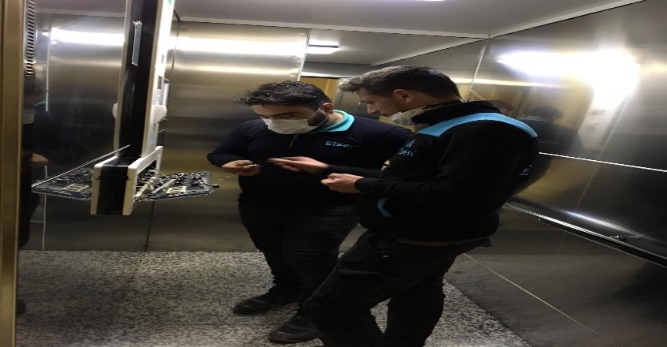 Pandemi döneminde sıvı dezenfektan teması sebebiyle tüm asansörlerimizde yıl içerisinde buton kartı arızası meydana gekmiş, bir kısmı tamir ettirilmiştir, bir kısmı yeni alınarak montajı sağlanmıştır.Yıl boyunca iki ayda bir olarak periyodik jeneratör bakımı gerçekleştirilmektedir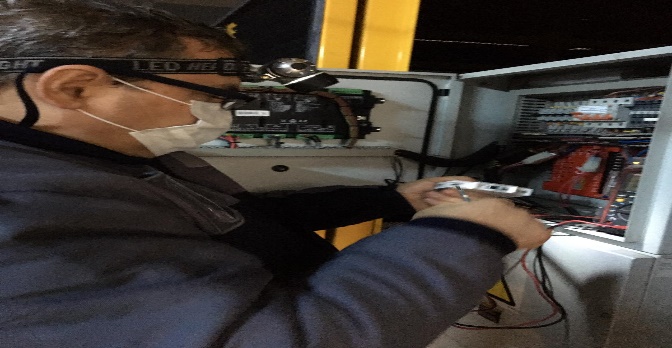 Aidat bildirimleri ile ilgili gerekli tebliğler her ay düzenli olarak yapılmaktadır.Güvenlik ve temizlik personellerine kurum içi eğitimler verilmektedir.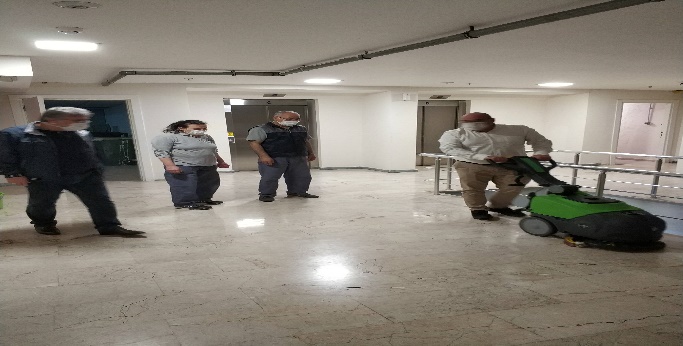 Güvenlik personellerine, siteye yeni taşınan sakinlerimizle ilgili düzenlemeleri gereken taşınma formları konularında bilgilendirmeler yapılmaktadır.Sitede balkon demirlerine çarşaf, halı vb. eşyaları asan, halı veya sofra bezi silkeleyen site sakinlerimize gerekli uyarı bildirimleri yapılmaktadır.Haftalık periyodik havuz bakımı gerçekleştirilmektedir.Yıl boyunca her ay düzenli olarak pest kontrol (ilaçlama) işlemleri gerçekleştirilmektedir.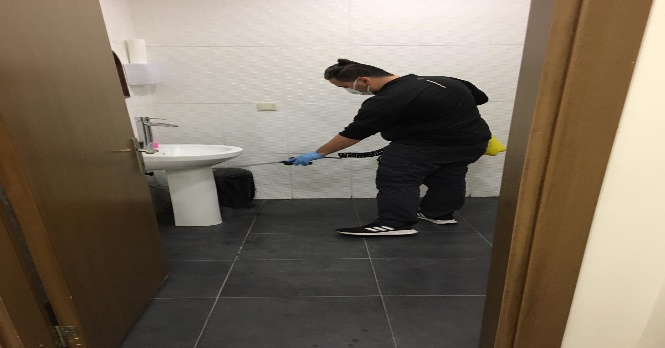 Ticari alanların -3. Kat otoparka akan su sızıntılarının tespitleri yapılmış, ticari alanlara konu ile ilgili gerekli yazılı uyarılar yapılmıştır.    Giriş ve lobi bölümündeki arızalı kapı ve kırık aynalar için ortak alan sigortasına başvuru yapılıp, dosya açtırılmıştır.Esenyurt belediyesi tarafından yıllık asansör denetimlerimiz yaptırılmıştır, asansörlerimize mavi etiket alınmıştır.   3 kat şaft odası temiz su hattı kaçağı, tesisatçı firma çağırılarak bulunmuş ve onarılmıştır. 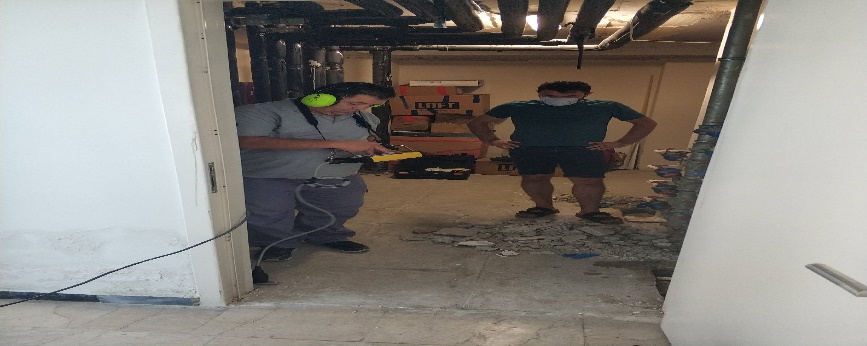 2. ve 3. kat eksik koridor tavan alçıpan müdahale kapakları tamamlanmıştır.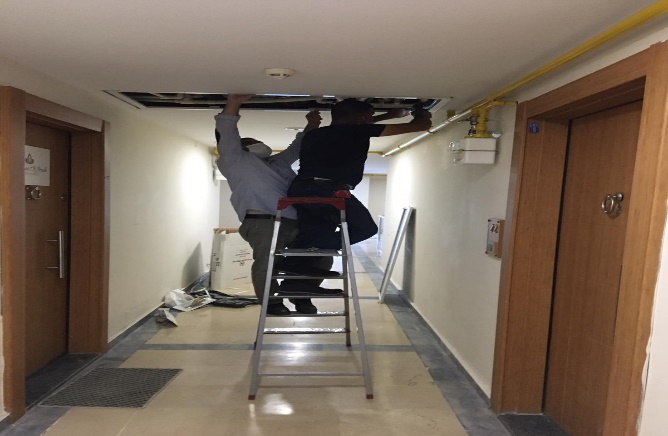 Sitemiz ısıtma sistemlerinin ve kazanların yıllık bakımı gerçekleştirilmiştir.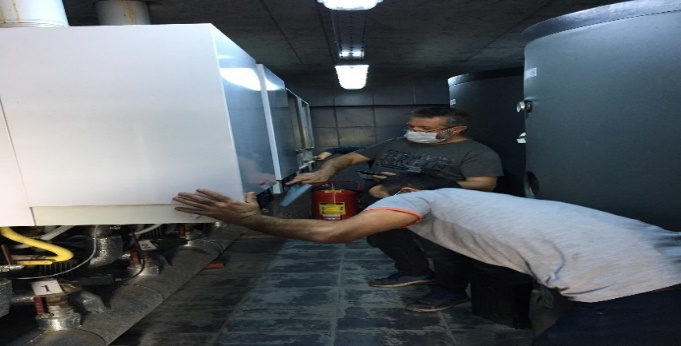 Sitemiz temiz su basma sistemlerinin arızaları giderilmiş ve bakımları yapılmıştır.    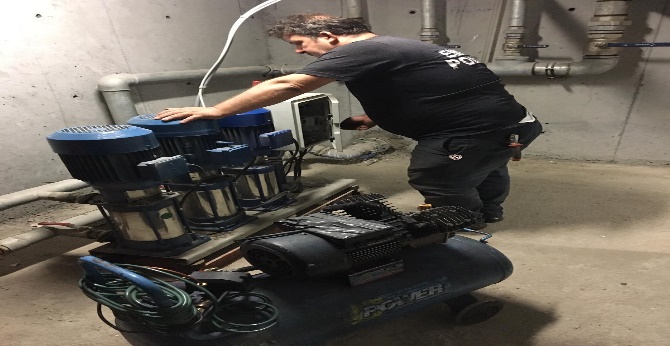 Yangın hidrat sistemlerinin bakımları ve motor kontrolleri yapılmaktadır.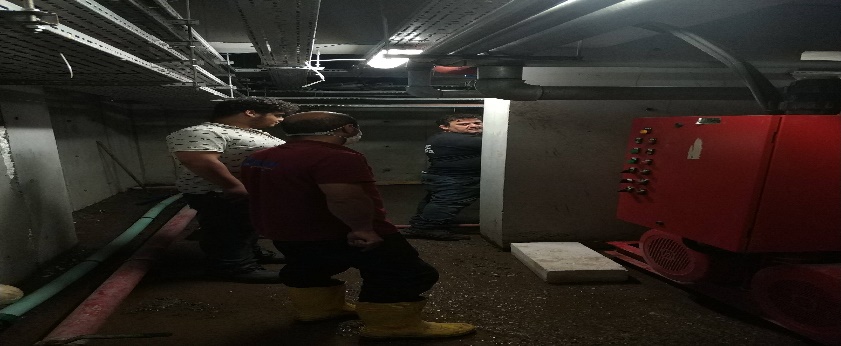 Yangın sistemlerinin periyodik bakımları yaptırılmıştır.      Merkezi iletişim hattı arızası giderilmiştir.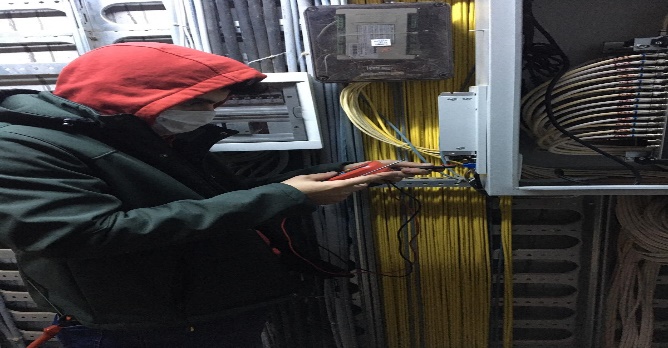 Sosyal tesis havuz ısıtma sirkülasyon pompası arızalandığı için yenisi ile değiştirişmiş, havuz suyunun ısınması sağlanmıştır.Sitemiz -3. katta bulunan zemin ve yağmur suyu tahliyesi kuyusuna, yeni elektrik panosu ve yeni motor alınarak su tahliyesinin sağlıklı bir şekilde gerçekleşmesi sağlanmıştır.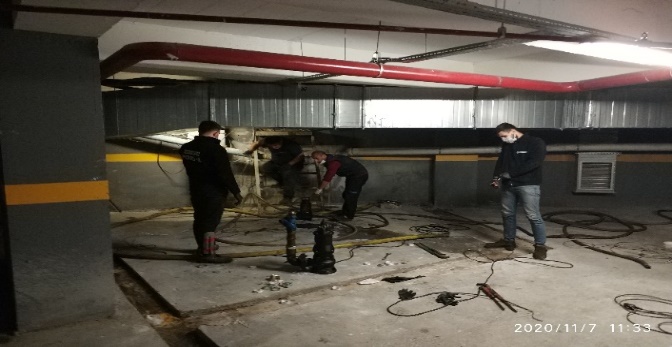 -3. kat otopark alanındaki yağmur suyu toplama kuyusunda bulunan arızalı tahliye pompası tamir ettirilerek su tahliyesinin sağlıklı bir şekilde gerçekleşmesi sağlanmıştır.       -3. Kat otopark alanında bulunan revize edilerek aktif hale getirilen motor montajıyla işlevsiz hale gelen kötü görüntü oluşturan tahliye boruları sökülmüştür.Sitemiz girişinde yeni yıl için süsleme yapılmıştır.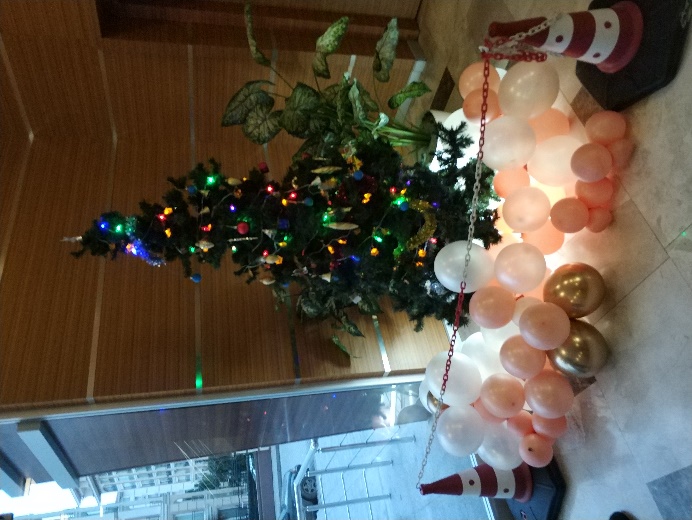 Teknik personelimiz tarafından teknik odaların, cihazların, havuz ve sosyal tesisin günlük, haftalık, aylık bakım ve kontrolleri yapılmakta ve raporlanmaktadır.                            Asansör kuyuları kontrol edilmekte ve temizliği yapılmaktadır.      Hidrofor ve su depolarının takibi yapılmaktadır.Dairelerden gelen teknik arızalara bakılmakta ve müdahale edilebilenlere müdahalesi yapılmaktadır.Ortak alan elektrik sayaçları, su sayaçları ve doğalgaz sayacı günlük okumaları yapılmış, kurumlardan yapılan dönem okumaları ile karşılaştırılıp kontrolü sağlanmıştır.     Bina dezenfekte işlemi her gün yapılmaktadır.      Çevre aydınlatma, blok içi aydınlatmalar ve kameralar düzenli olarak günlük kontrol edilmektedir.Blok içleri ve dışında kırık, arızalı, eksik kapı kollarının, kapı amortisörlerin değişimi ve onarımı gerçekleşmektedir.Başarı Kimya firması tarafından aylık havuz bakımı ve kimyasal takibi yaptırılmaktadır.Havuz temizliği ve ilaçlanması her pazartesi gerçekleştirilmektedir.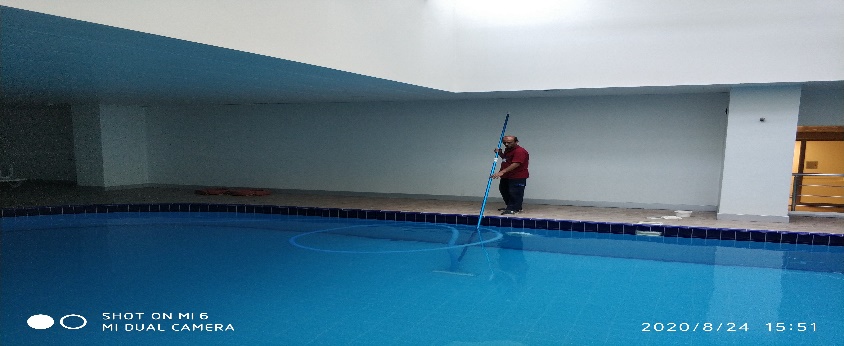  Su depoları, elektrik tesisatları, aydınlatmalar, ısıtma sistemleri odalarında bulunan kazanlar, tanklar ve motorlar her gün takip edilmekte, sistemin aksaksız bir şekilde çalışması için tüm tedbirler alınmaktadır.Tüm yangın tüplerinin ve yangın dolaplarının aylık periyodik kontrolleri yapılmaktadır.Arızalı otopark aydınlatmalarının onarımı gerçekleşmiştir.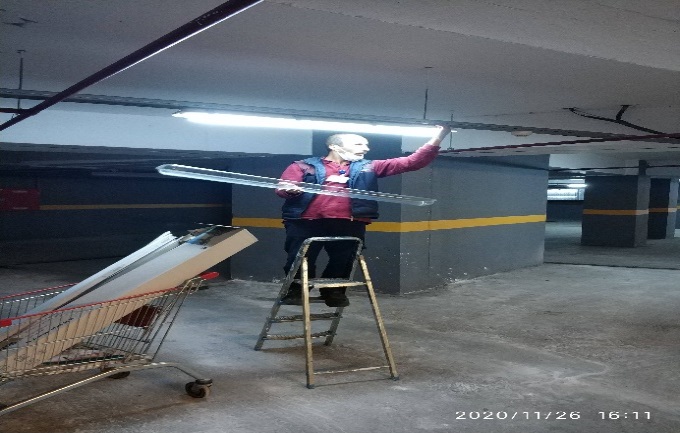 Blok iç ve dış aydınlatma arızaları tamir edilmiş ve yerlerine yerleştirilmiştir.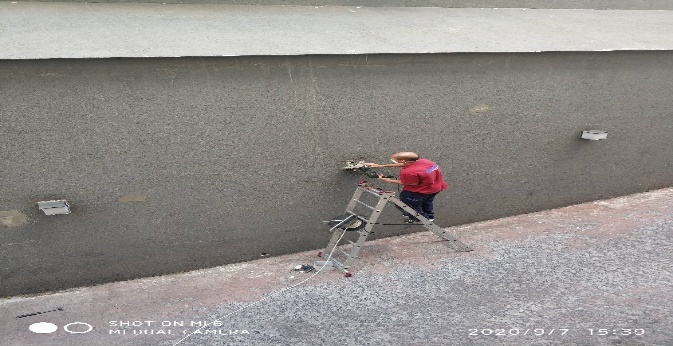 Elektrik ve mekanik odaların kontrolleri düzenli olarak günlük yapılmaktadır.Asansör kuyuları rutin olarak kontrol edilmektedir.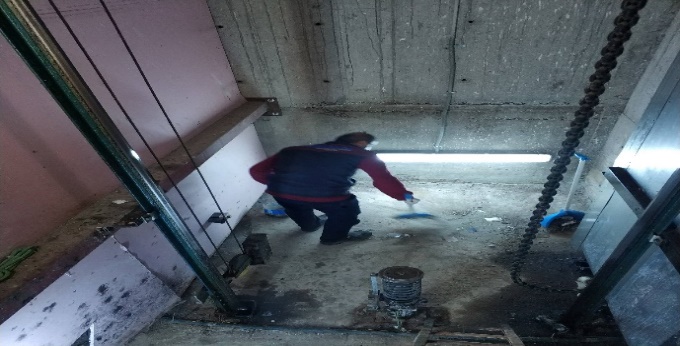 Blok katlarındaki arızalı sensörler değiştirilmiştir.Site girişinde bulunan arızalı aydınlatmalar değiştirilmiştir.Spor salonunda bulunan cihazların haftalık ve aylık bakımları yapılmıştır.Aylık jeneratör bakımları yetkili firma tarafından yapılmıştır.Haftalık jeneratör testleri ve bakımları gerçekleşmiştir.Haftalık yangın hidratları ve bakımları gerçekleşmiştir.Blok giriş kapıların ayar ve yağlanması gerçekleşmiştir.Çevre ve blok aydınlatma sistemlerinin zaman ayarları haftalık olarak gerçekleşmiştir.Havuz bölümü yerden ısıtma sistemleri kolektör bakımları yapılmıştır.Sosyal tesis ısıtma sirkülasyon pompaları su kaçağı sebebiyle sökülerek temizlikleri yapılmış, su izolasyon ve vanaları değiştirilmiştir.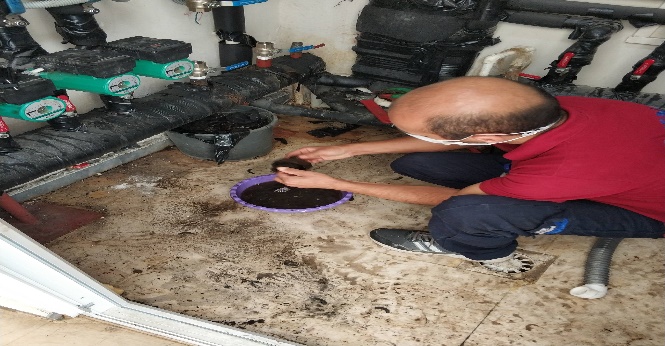 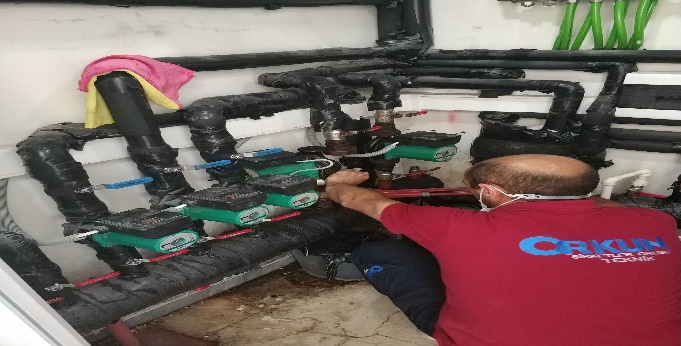 Havuz çevresinden -2 kat otopark alanına akan su sebebiyle, havuz bölümü dilatasyon boyunca yalıtım malzemesi uygulanmıştır.  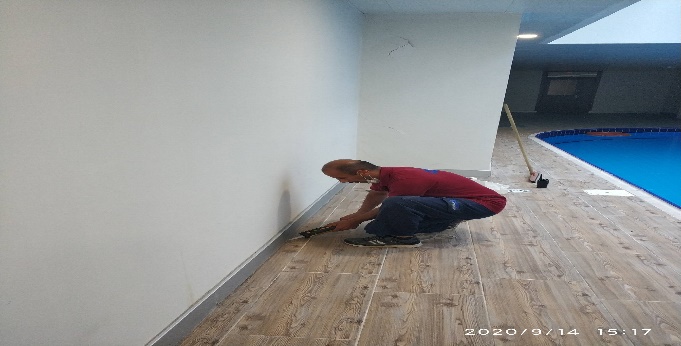 Sitemiz pis su ana giderindeki koku sebebiyle 2. Kattaki dairelerden sisteme kostik dökülerek giderin temizlenmesi ve açılması sağlanmıştır.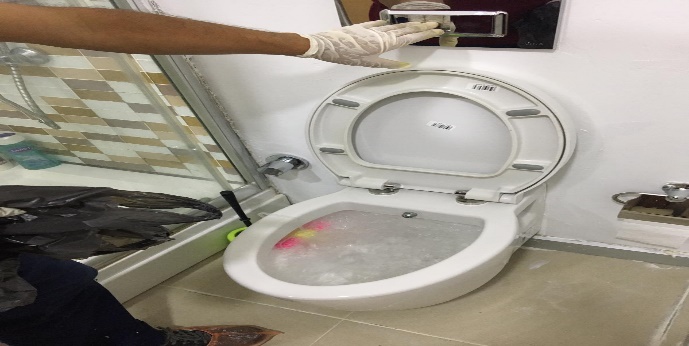 Katlardaki kırık ve yerinden çıkmış süpürgelikler onarılmıştır.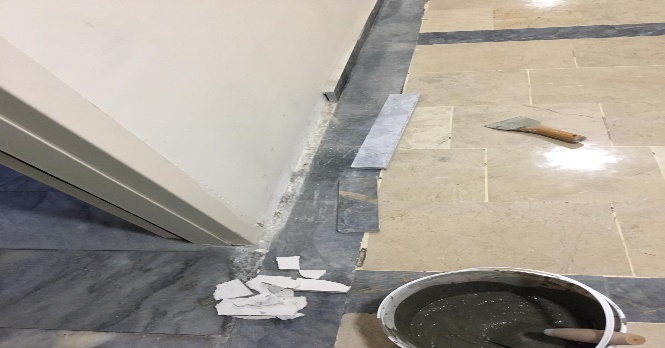 Blok katlarında hasarlı alanların boyanması ve onarımı sağlanmıştır.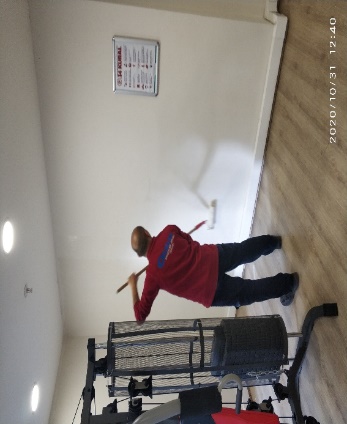 Kazan dairesi boyler hattına ek su besleme hattı çekilmiştir.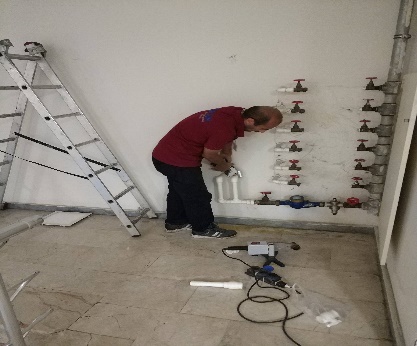 -3 kat otopark alanındaki yağmur suyu toplama kuyusu temizlenmiştir.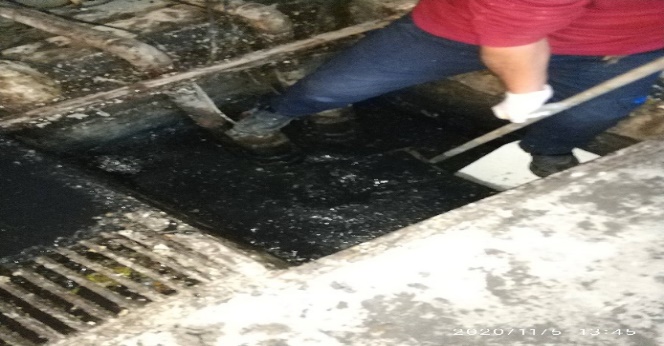 3. Kat şaft odası fayans yenileme çalışması tamamlanmıştır.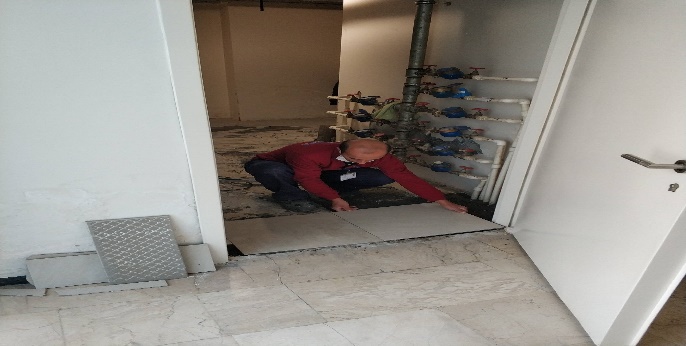 Herhangi bir güvenlik zafiyeti olmamış ve gerekli olan tedbirler arttırılarak devam etmektedir.Gece 1 personel, gündüz 1 personel ile güvenlik hizmeti verilmektedir. 1 personel izinci olarak kullanılmaktadır.Kameralar 7/24 faaliyette olup personel tarafından kontrol altına alınmaktadır.Gece denetimleri yapılmaktadır.Taşınan dairelerin taşınma formları doldurulup imza altına alınmaktadır.Ayrıca Danışma Personellerine, Orkun Şirketler Grubu tarafından;Hizmet esnasında davranış şekilleri,Görev yerlerindeki uyulması gereken kurallar,Telefon ile konuşma kuralları,Danışma tanımı, giriş çıkış kontrolü, vardiya değişimi,Kılık, kıyafet, teçhizat,Fiziki güvenlik tedbirleri, ilk yardım konularında belirli aralıklarla kurum içi eğitim hizmetleri verilmektedir. Trendpark Residence Sitesine Orkun Şirketler Grubu tarafından yönetim hizmeti verilmesiyle birlikte temizlik faaliyetine başlanmıştır. Blok, sosyal tesis, otopark temizliği ile ilgili yapılan işlemler     Yangın merdivenleri ve koridorlar temizlenmektedir.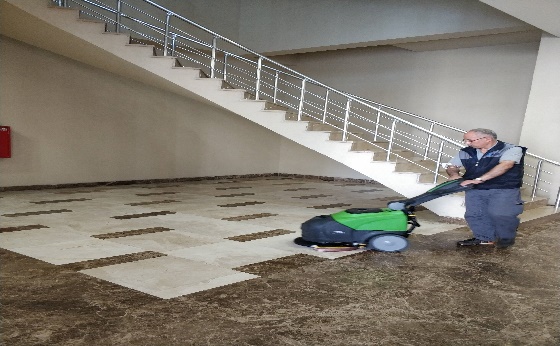 Asansör içi ve kapılar temizlenmektedir.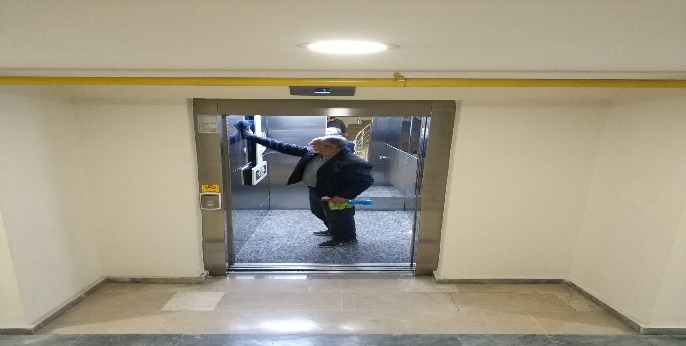   Otopark temizlenmektedir.Merdiven korkulukları temizlenmektedir.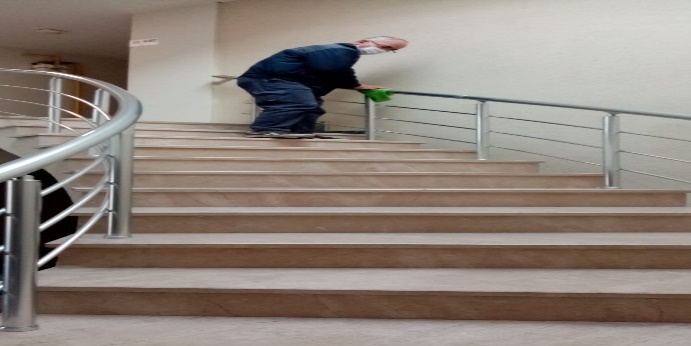 Kat arası camları silinmektedir.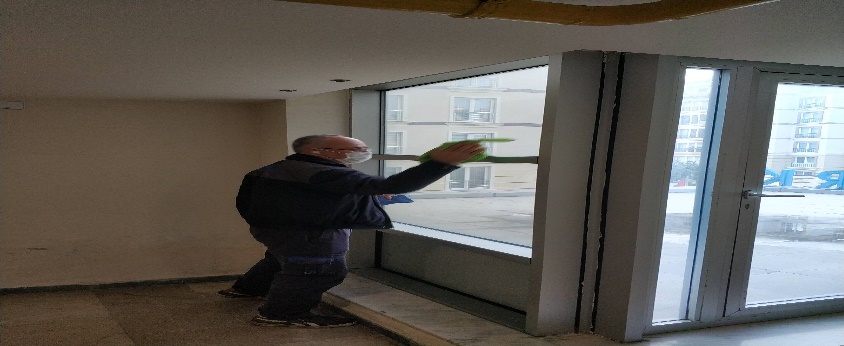 Yangın kapıları ile şaft kapıları temizlenmektedir.     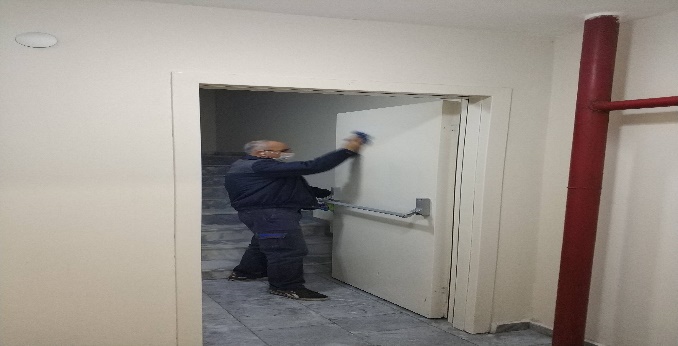 Çöpler toplanmaktadır.Çöp konteynırları temizlenmektedir.Site ana girişi temizlenmektedir.    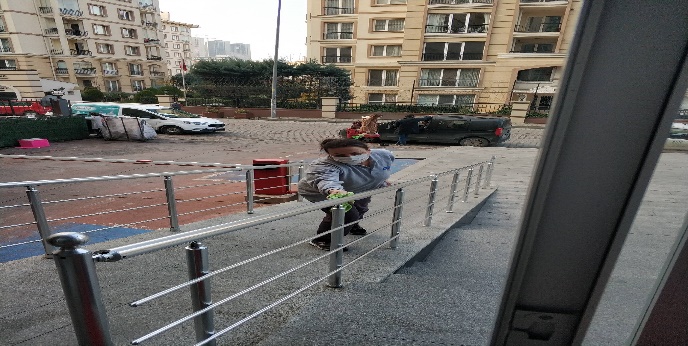 Lobi bölümü temizlenmektedir.    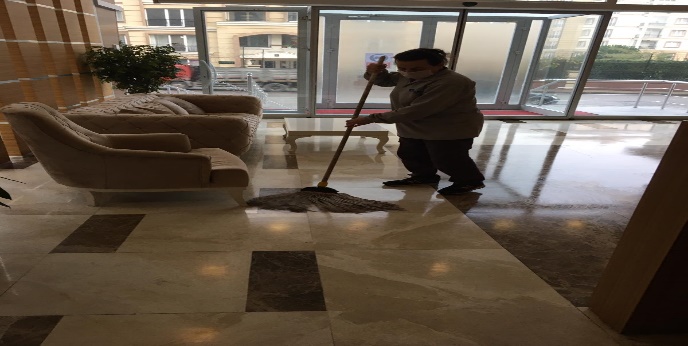 Blok giriş sahanlıkları temizlenmektedir.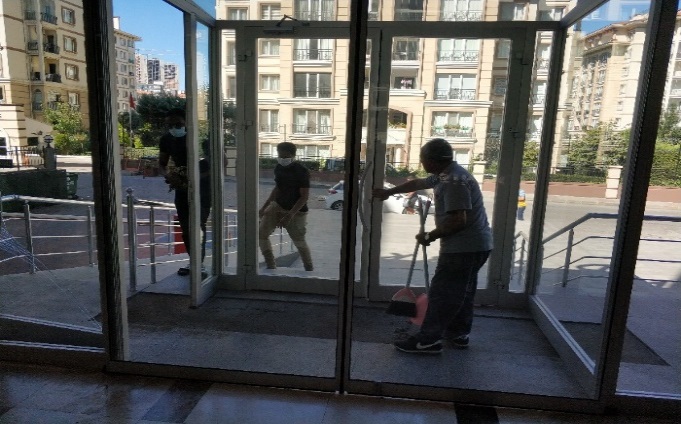 Yol temizliği yapılmaktadır.Genel dış temizlik yapılmaktadır.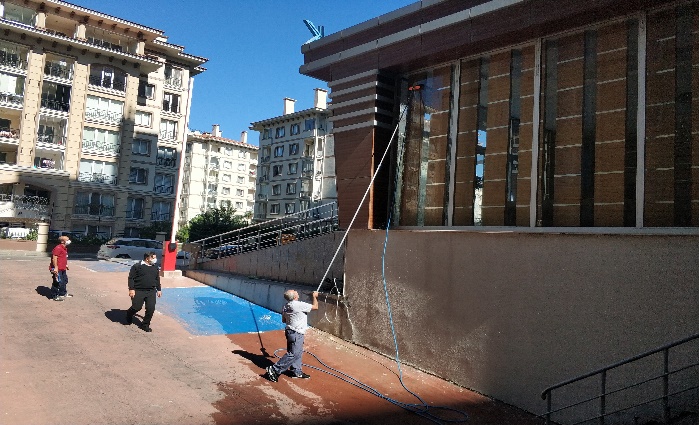 Sosyal tesis temizlenmektedir.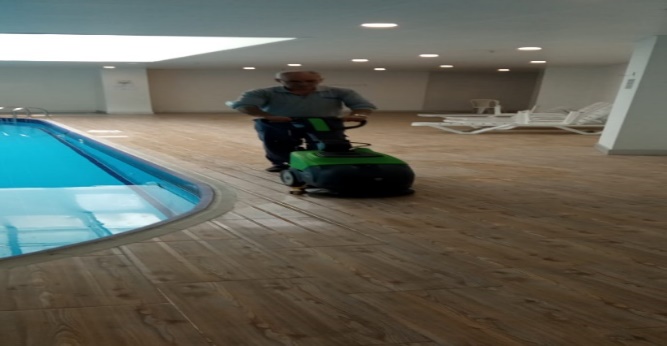  Site sakinleri tarafından blok aralarına, şaftlara ve yangın merdivenlerine bırakılan malzemelerin sakinlere duyurularak kaldırmaları ve kaldırılması sağlanmaktadır.Yangın dolaplarının temizliği yapılmaktadır.Havuz dezenfekte ve temizliği yapılmaktadır.Otopark acil çıkışlarının temizlenmesi sağlanmaktadır.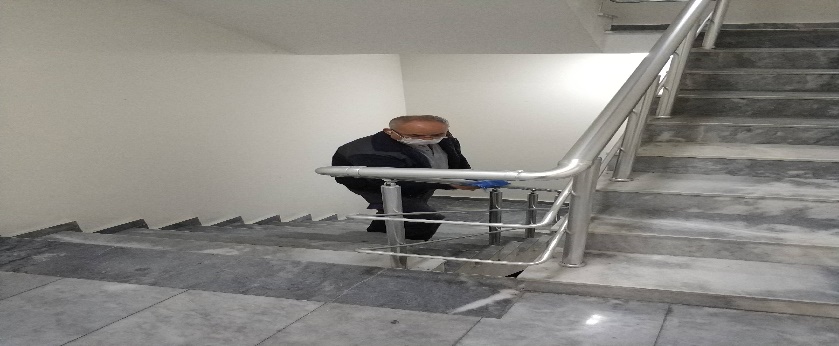 Otopark giriş bariyeri temizlenmektedir.Otopark giriş ızgaraları temizlenmektedir.Otopark aydınlatmaları temizlenmektedir. Elektrik sayaç odaları temizlenmektedir.Site girişinde bulunan çöp kovaları ve çevresi temizlenmektedir.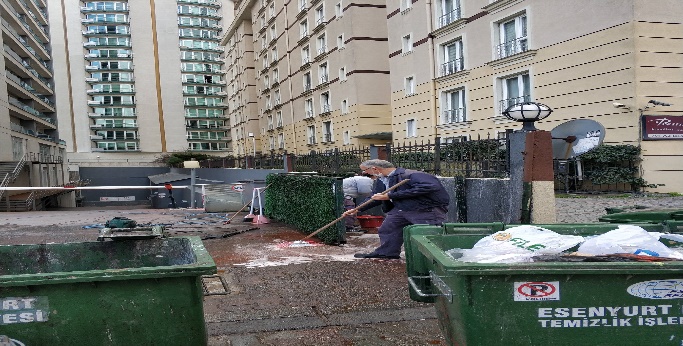 Havuz üstü, ticari alanlar acil çıkış bölümü temizlenmektedir.Çocuk parkı temizlenmektedir.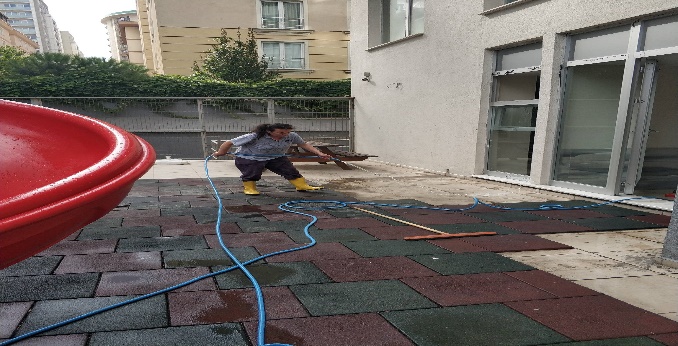 Ticari alan teras alanlarının ve 1. Kat balkon önleri temizlenmektedir.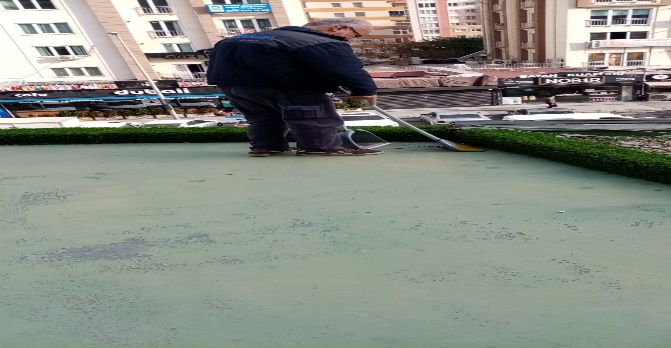 PROJE ADITRENDPARK KONU ve TARİHYILI YILLIK FAALİYET RAPORU1.PROJE TANITIMI, SİTE YÖNETİM ORGANİZASYON ŞEMASI GİRİŞADETDOLUBOŞDOLU %BOŞ %DAİRE1301191191,538,47DÜKKAN2114766,633,4TOPLAM1511331888,0711,93Kiracı Ev74Mülk Sahibi Ev45Kiracı Dükkan142.İDARİ FAALİYETLERİLAN PANOSUNA İLAN ASILMASI DURUMUİLAN PANOSUNA İLAN ASILMASI DURUMUİLAN PANOSUNA İLAN ASILMASI DURUMUİLAN PANOSUNA İLAN ASILMASI DURUMUİLAN PANOSUNA İLAN ASILMASI DURUMUİLAN PANOSUNA İLAN ASILMASI DURUMUS.NODUYURU KONUSUDUYURU KONUSUDUYURU KONUSUASILMA TARİHİKALD. TARİHİ1COVİD-19 İLE İLGİLİ UYARI YAZILARI ASILMIŞTIR.COVİD-19 İLE İLGİLİ UYARI YAZILARI ASILMIŞTIR.COVİD-19 İLE İLGİLİ UYARI YAZILARI ASILMIŞTIR.03.03.2020223 NİSAN ULUSAL EGEMENLİK VE ÇOCUK BAYRAM DUYURU YAZILARI ASILMIŞTIR.23 NİSAN ULUSAL EGEMENLİK VE ÇOCUK BAYRAM DUYURU YAZILARI ASILMIŞTIR.23 NİSAN ULUSAL EGEMENLİK VE ÇOCUK BAYRAM DUYURU YAZILARI ASILMIŞTIR.23.04.2020319 MAYIS BAYRAM YAZISI ASILMIŞTIR.19 MAYIS BAYRAM YAZISI ASILMIŞTIR.19 MAYIS BAYRAM YAZISI ASILMIŞTIR.18.05.202020.05.20204COVİD-19 İLE İLGİLİ EK DUYURU YAZILARI ASILMIŞTIRCOVİD-19 İLE İLGİLİ EK DUYURU YAZILARI ASILMIŞTIRCOVİD-19 İLE İLGİLİ EK DUYURU YAZILARI ASILMIŞTIR25.05.202031.05.20205RAMAZAN BAYRAMI DUYURUSU ASILMIŞTIR.RAMAZAN BAYRAMI DUYURUSU ASILMIŞTIR.RAMAZAN BAYRAMI DUYURUSU ASILMIŞTIR.23.05.202028.05.20206GAZİLER GÜNÜGAZİLER GÜNÜGAZİLER GÜNÜ19.10.202022.10.20207ÖĞRETMENLER GÜNÜÖĞRETMENLER GÜNÜÖĞRETMENLER GÜNÜ24.11.202025.11.20208KADINA ŞİDDETE HAYIR GÜNÜKADINA ŞİDDETE HAYIR GÜNÜKADINA ŞİDDETE HAYIR GÜNÜ25.11.202028.11.2020KONUYAPILDIYAPILDIYAPILDIYAPILMADIGEREKÇE VE ÇÖZÜMAYLIK FAALİYET RAPORUNU WEB SİTESİNE GİRİLMESİAYLIK FAALİYET RAPORUNU WEB SİTESİNE GİRİLMESİXTALEPLERİN DEĞERLENDİRİLİP İLGİLİ BİRİMLERE BİLDİRİLMESİTALEPLERİN DEĞERLENDİRİLİP İLGİLİ BİRİMLERE BİLDİRİLMESİXTALEPLERLE İLGİLİ ÇÖZÜM SÜRECİNİN TAKİBİ VE ÇÖZÜM ULAŞTIRILMASITALEPLERLE İLGİLİ ÇÖZÜM SÜRECİNİN TAKİBİ VE ÇÖZÜM ULAŞTIRILMASIXDİLEKÇELERİN VE İLGİLİ FORMLARIN ARŞİVLENMESİDİLEKÇELERİN VE İLGİLİ FORMLARIN ARŞİVLENMESİXÖNERİ VE ŞİKÂYETLERİN DEĞERLENDİRİLMESİÖNERİ VE ŞİKÂYETLERİN DEĞERLENDİRİLMESİX3.TEKNİK & İNŞAİ FAALİYETLER    BLOK 
ADIKAT 
SAYISIDAİRE 
SAYISIASANSÖR
SAYISISENSÖR
SAYISIYANGIN TÜPÜ 
KG/SAYIYANG.DOLABI
SAYISIŞAFT
DLP.SAY.…… 15 130 451  35 35 13…………SOS.TESİS 1 2 2OTOPARK 2 4 4PERSONEL SAYISIGÖREV YERİÇALIŞMA SAATLERİELEKTRİK/MEKANİK/İNŞAİ/TESİSATBÜTÇELENENÇALIŞAN SAY.ORTAK MAHALLER09:00-18:00 ELEKTRİK VE MEKANİK 1BAKIMI YAPILACAK EKİPMAN ADI KURUM/KİŞİBAKIM PERİYODUBAKIM YAPILMA DURUMU ASANSÖR BAKIMIEİSEN ASANSÖRAYLIKYAPILDI PEST KONTROL İLAÇLAMATUFAN HÜSEYNİAYLIK YAPILDIAKSA JENERATÖRAKSA JENETATÖRİKİ AYDA BİRYAPILDI4.GÜVENLİK FAALİYETLERİ                                                                                                                                                         CİHAZ ADICİHAZ DURUMUCİHAZ DURUMUCİHAZ DURUMUKONTROLCİHAZIN FAALİYET DURUMUCİHAZIN FAALİYET DURUMUCİHAZ ADIVARYOKCİHAZIN
KONTROL TARİHİCİHAZIN
KONTROL TARİHİÇALIŞIYORÇALIŞMIYORSES KAYIT SİSTEMİ (SANTRAL)XBARİYER SİSTEMİXXOTOMATİK ARAÇ GEÇİŞ SİSTEMİ (OGS)XXPLAKA TANIMA SİSTEMİ (PTS)XÇEVRE GÜVENLİK KAMERALARIXXYÖNETİM OFİSİ KAMERALARIXTURNİKELİ YAYA GEÇİŞ SİSTEMİXSİTE YAYA GİRİŞ KAPILARI/KARTLI GEÇİŞ SİSTEMİXX5.TEMİZLİK FAALİYETLERİPERSONEL SAYISIGÖREV YERİGÖREV YERİÇALIŞMA SAATLERİCAMCI/MAKİNACI/MEYDANCI/TEMZ.PERS.BÜTÇELENENÇALIŞAN SAY.ORTAK MAHALLER08:00 17:00  2ORTAK MAHALLERALANCİNSİŞLEMHer GünHer HaftaAylıkDış Alan Sert ZeminTaşSüpürmeXDış Alan Ekili AlanBitkiÇöp ToplamaXDış Alan Çöp KovalarıMetalBoşaltılmasıXDış Alan Çöp KovalarıMetalYıkamaXDış Alan Çöp KonteynerMetalYıkamaXDış Alan AydınlatmalarıLambalarNemli SilmeXDış Alan Yürüme YollarıTaşYıkamaXDış Alan Oturma BanklarıAhşapNemli SilmeXTeknik HacimlerNemli Silme Zemin XSosyal TesisSeramik, Ahşap MetalNemli Silme, Islak Paspaslama, YıkamaXDış Alan Yol KenarlarıIzgaralarYıkamaXDış Alan Yol KenarlarıKameralarNemli SilmeXKat HolleriSeramikIslak PaspaslamaXYangın MerdivenleriBrüt BetonIslak PaspaslamaXServis MerdivenleriSeramikIslak PaspaslamaXÇöp ToplamaXAsansörlerKabin TemizliğiNemli Silme, Zemin TemizXOrtak Alan Cam YüzeylerCam Nemli SilmeX